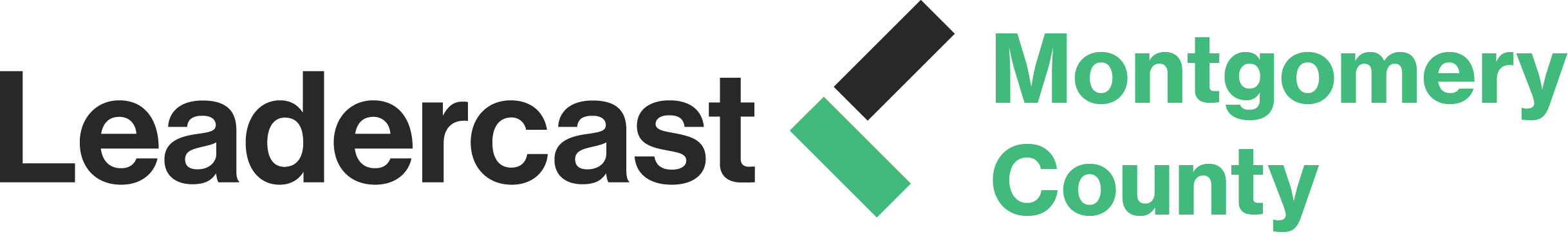 Leadercast 2020        		Positive Disruption      		May 7, 2020New Host Site:  Dave & Buster’s Conference Center – Plymouth MeetingCentrally located and easily accessible!Payment can be made by check payable to EMCCC or online at www.emccc.org. Questions, call the chamber office at 215-887-5122Sponsorship OpportunitiesPlatinum Level:  $2500   SOLD   Penn Community BankOpportunity to welcome and address the audience (2 minute maximum either morning, lunch or break) prior to simulcast going liveOpportunity to place standing retractable banner in conference area 5 reserved premier seats (includes option to purchase 4 additional tickets at $119 group rate     until March 31)Inclusion of one full page ad in Attendee Welcome Booklet (ad must be received by March 31)Exhibitor table in premium location (main room all day) Promo item to be placed at each attendees seatLogo on Leadercast EMCCC registration pageLogo featured in Power Point as Platinum Level sponsorReceive spreadsheet after event of all attendees with contact informationMention as lead sponsor in press releasesMention from stage twice during the eventGold Level:  $2000  Opportunity to place standing retractable banner in conference area4 reserved premier seats (includes option to purchase 4 additional tickets at $119 group rate until March 31)Inclusion of one full page ad in Attendee Welcome Booklet (ad must be received by March 31)Exhibitor table in premium location (main room all day)Logo on Leadercast EMCCC registration pageLogo featured in Power Point as Gold Level sponsorReceive spreadsheet after event of all attendees with contact informationMention as sponsor in press releasesMention from stage twice during the eventBreakfast Sponsor $1500 (Exclusive limited to 1 sponsor)   Signage at entrance to networking breakfast reception, and at buffet with your business logo May put out promotional items in breakfast buffet area3 reserved event seats (includes option to purchase 3 additional seats @ $119 group rate until March 31)Inclusion of one ½ page ad in Attendee Welcome Booklet (ad must be received by March 31)Exhibitor table in premium location (main room all day)Logo featured in Power Point as Breakfast sponsorMention from stage twice during the eventSilver Level:  $1000 (3 available)  2 reserved event seats (includes option to purchase 3 additional seats @ $119 group rate until 3/31)Inclusion of one ½ page ad in Attendee Welcome Booklet (ad must be received by March 31)Exhibitor table (welcome to bring giveaways and additional marketing materials for display)Logo featured in Power Point as Silver Level sponsorMention from stage twice during the eventName Tag Sponsor:  $1000   SOLD  iSolutions Insurance AdvisorsBusiness logo to go on every attendee name tag worn throughout the day2 reserved event seats (includes option to purchase 3 additional seats @ $119 group rate until 3/31)Inclusion of one ½ page ad in Attendee Welcome Booklet (ad must be received by March 31)Logo featured in Power Point as Name Tag sponsorMention from stage twice during the eventSnack & Beverage Sponsor $750 SOLD   Gary Kozick ElderCare Solutions, LLC &                                                             Temple UniversityBusiness logo featured on signs next to Snack table and beverage station all day longOption for your company to provide candy snack at entrance to conference room with your company logo1 reserved event ticket (includes option to purchase 2 additional tickets @ $119 rate until 3/31)Inclusion of one ½ page ad in Attendee Welcome Booklet (ad must be received by March 31)Logo featured in Power Point as Snack & Beverage sponsorMention from stage twice during the eventBronze Level:  $500 (5 available)   Monarch Staffing1 event ticket (includes option to purchase 2 additional tickets @ $119 rate until 3/31)Inclusion of one business card size ad in Attendee Welcome Booklet (must be received by March 31)Exhibitor table (welcome to bring giveaways and additional marketing materials for display)Logo featured in Power Point as Bronze level sponsorMention from stage once during the eventFees/Admission: Ticket Prices (inclusive of breakfast, lunch, snacks, program book, and networking) Super Early Bird up to December 31: $119Early Bird up to February 28: $129March Madness Up to March 1- March 31: $139	            Standard (April 1-May 7): $149Group Discount Available for purchase of 15+ tickets:  $129  Presented by: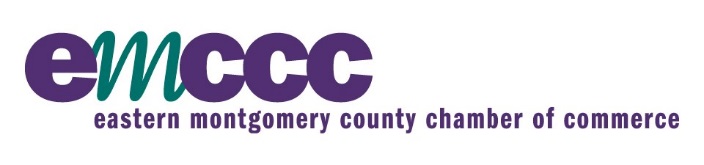 